- Cennik - SPECYFIKACJA DOSTAW.……………………… [miejscowość, data]…………………………………………………………………[imienna(e) pieczątka(i) i czytelny/e podpis/y osoby(osób) uprawnionej(ych) do składania oświadczeń woli w zakresie praw i obowiązków majątkowych wykonawcy (konsorcjum/ spółki cywilnej)]NAZWAOPIS GŁÓWNYCH PARAMETRÓW TECHNICZNYCHRysunek poglądowy ILOŚĆ (1)WARTOSĆ JEDNOSTKOWA Brutto (zł) (2)SUMA(1)*(2)L.P.NAZWAOPIS GŁÓWNYCH PARAMETRÓW TECHNICZNYCHRysunek poglądowy ILOŚĆ (1)Proponowany produkt – wypełnia Wykonawca – link do produktu na stronie internetowej, nazwa produktu, numer katalogowy, producentWARTOSĆ JEDNOSTKOWA Brutto (zł) (2)SUMA(1)*(2)NAZWAOPIS GŁÓWNYCH PARAMETRÓW TECHNICZNYCHRysunek poglądowy ILOŚĆ (1)WARTOSĆ JEDNOSTKOWA Brutto (zł) (2)SUMA(1)*(2)1Piłka do koszykówkiPiłka wykonana z gumy, średnica około 23,8 cm, rozmiar 6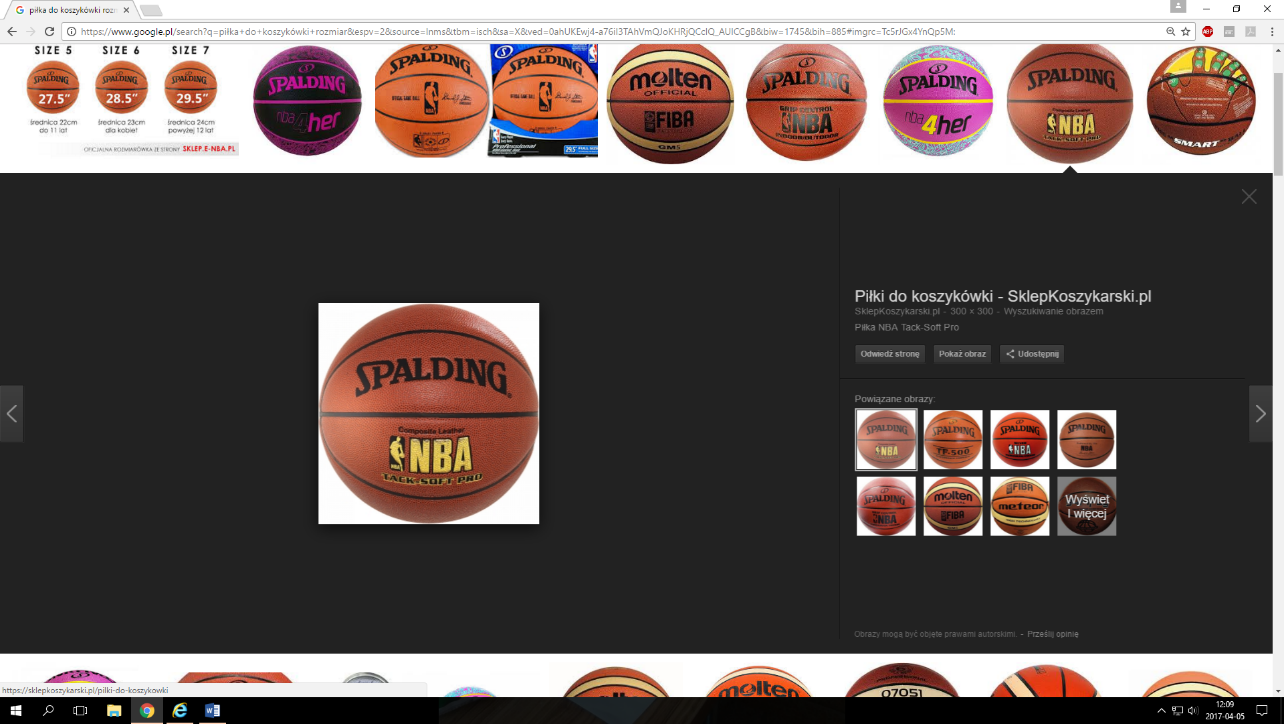 152Wózek na piłki do koszykówkiWykonany z metalowych, malowanych rurek, wym. 54x110x110 +- 10cm, 4 kółka obrotowe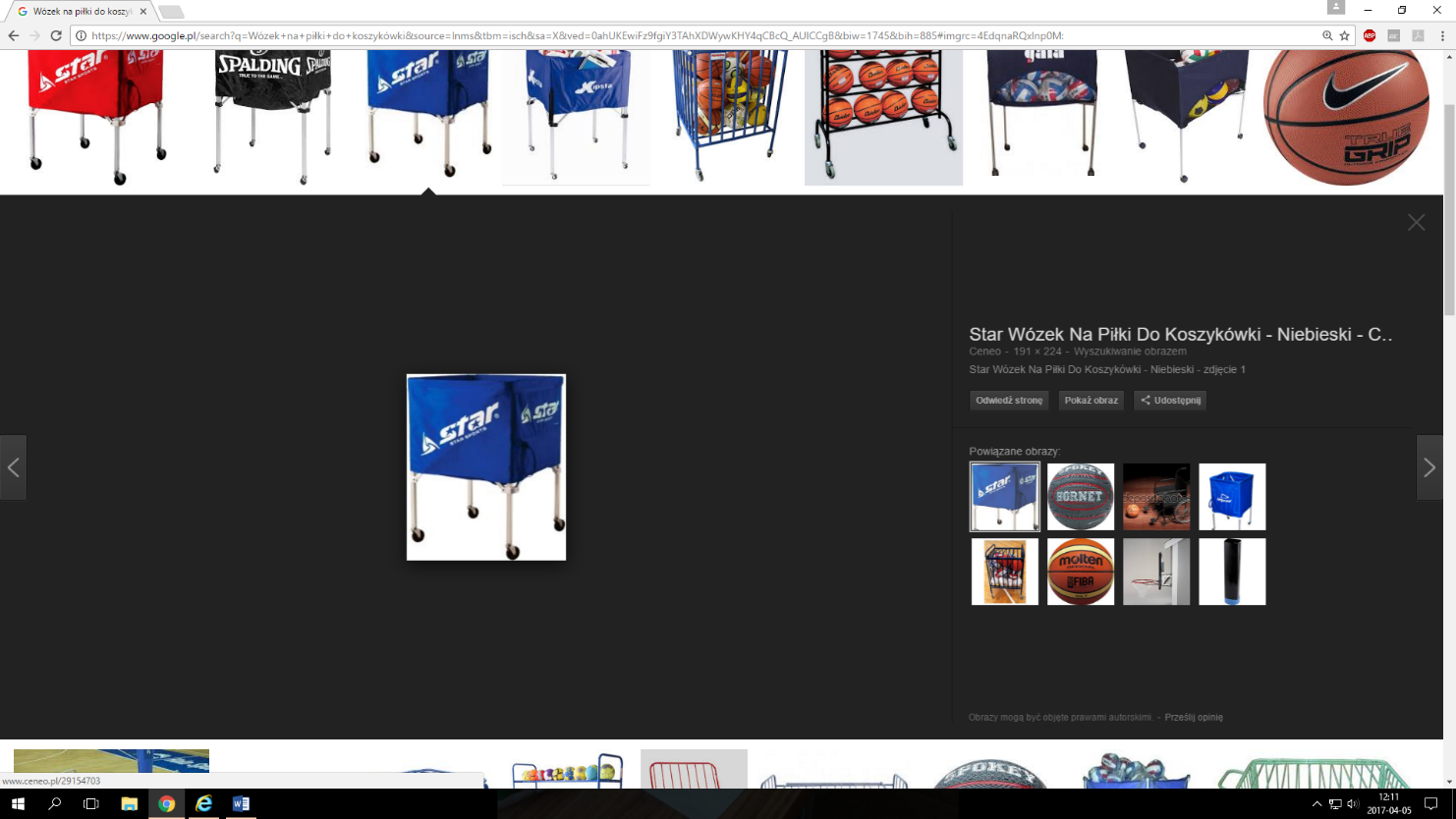 13Słupki do piłki siatkowejwraz z wózkiem przejezdnymSłupki aluminiowe wykonane z profilu aluminiowego o konstrukcji zapewniającej wysoką sztywność  na zginanie. Słupki wyposażone w osłonę. Urządzenia naciągowe w całości wewnątrz profilu aluminiowego. Komplety słupków składowane na wózku przejezdnym.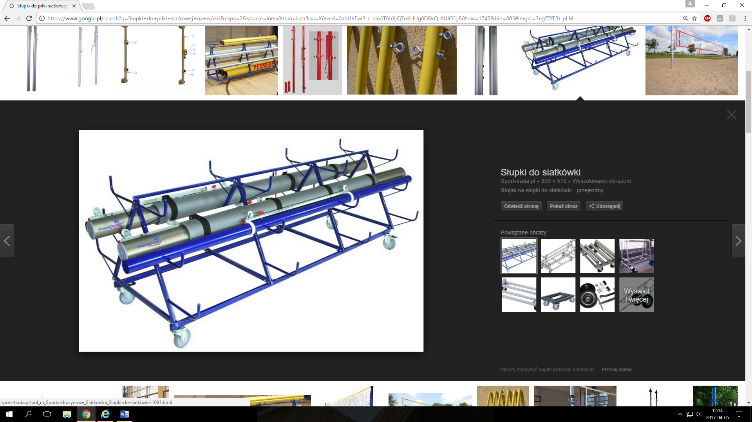 24Siatka do siatkówkiSiatka do siatkówki, czarna z antenką, wzmocniona taśmą, certyfikat „B”. wymiar 9,5 x 1m, górna linka stalowa o dł 11,70 mb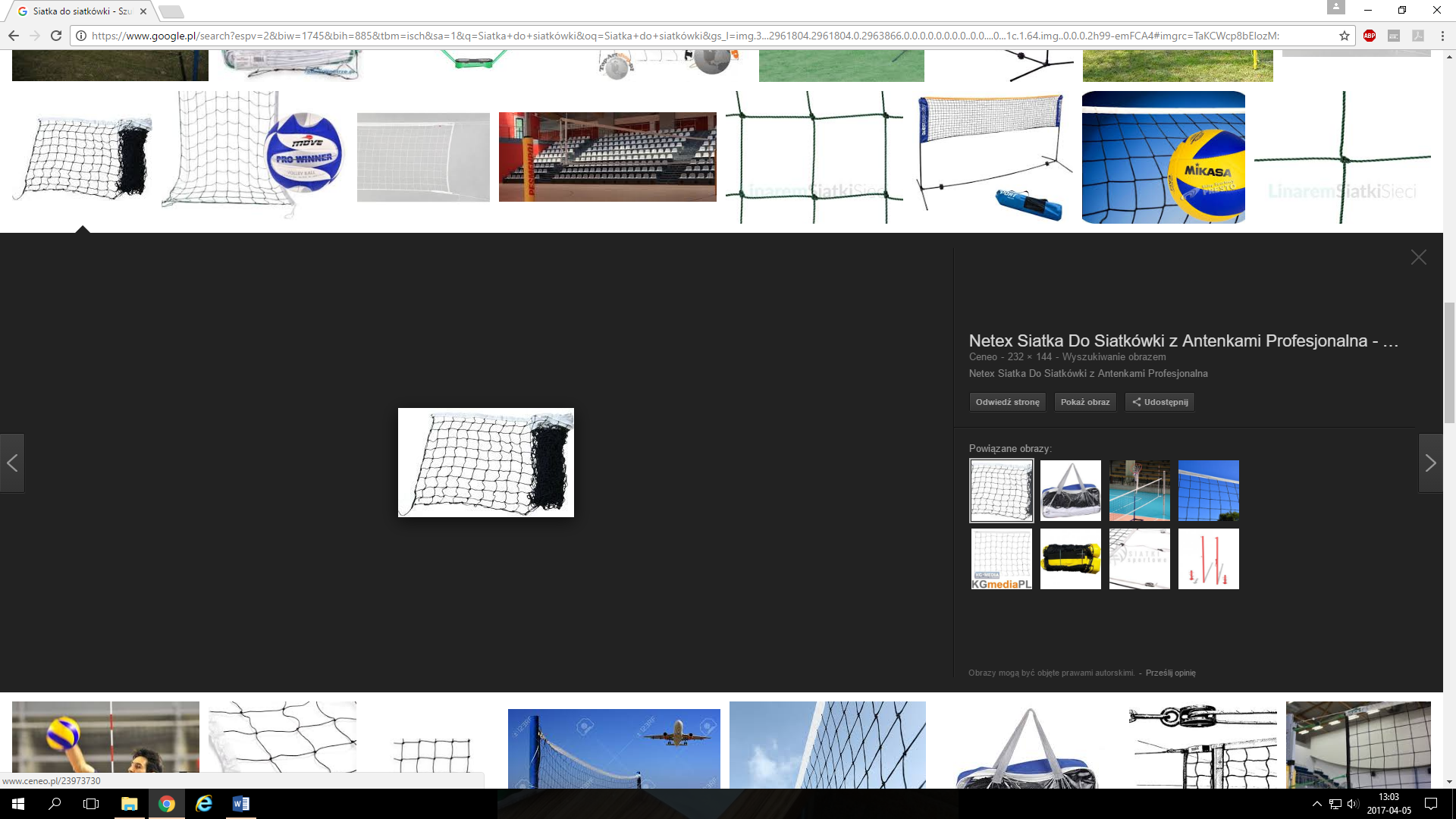 25Stanowisko dla sędziegoStanowisko sędziowskie wykonane z cienkościennych rur stalowych, malowane lakierem proszkowym. Posiadający mechaniczna regulację wysokości podestu oraz kółka umożliwiające transport.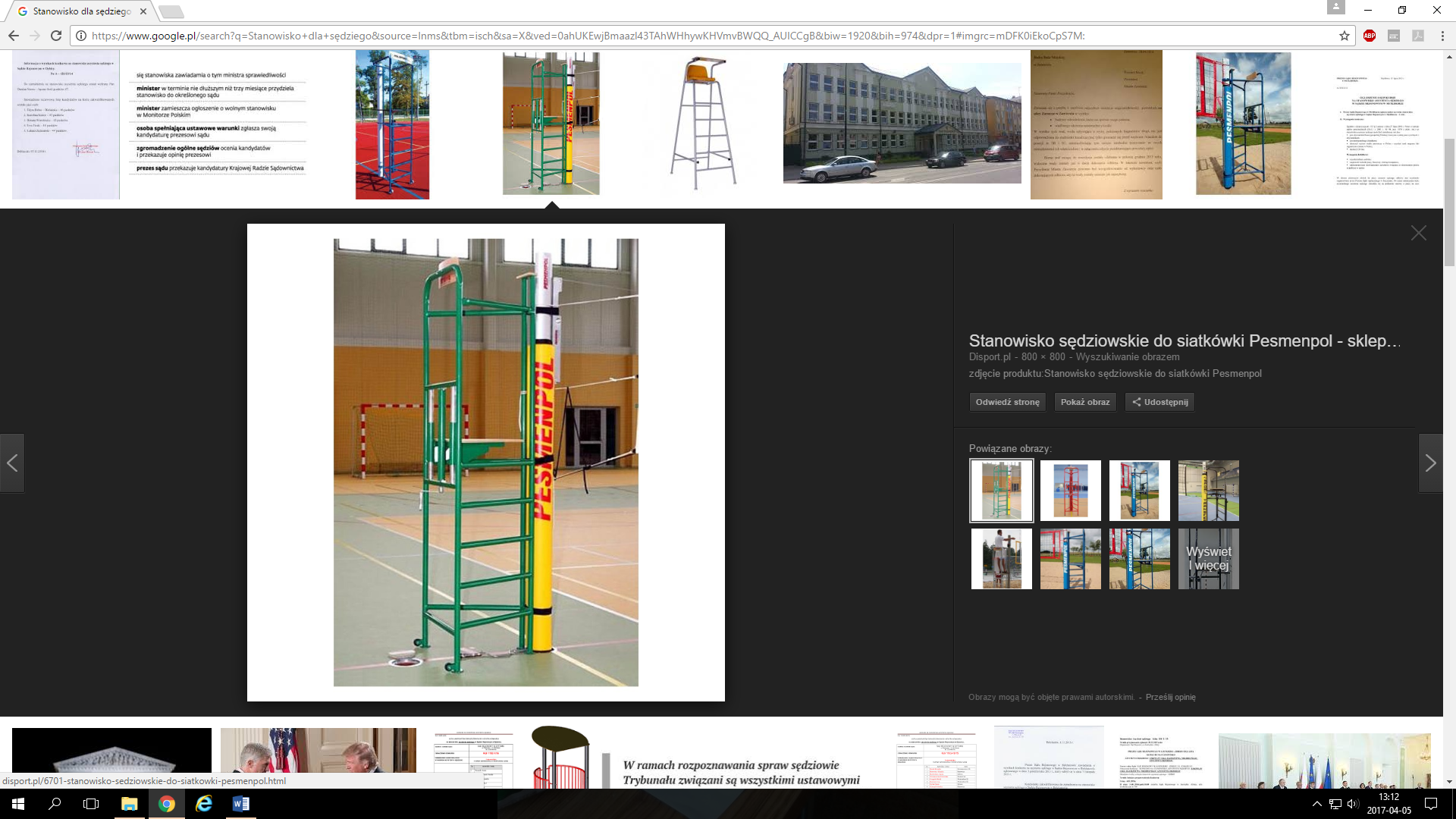 26Piłka do siatkówkiPiłka skórzana, gładka, obwód 65 cm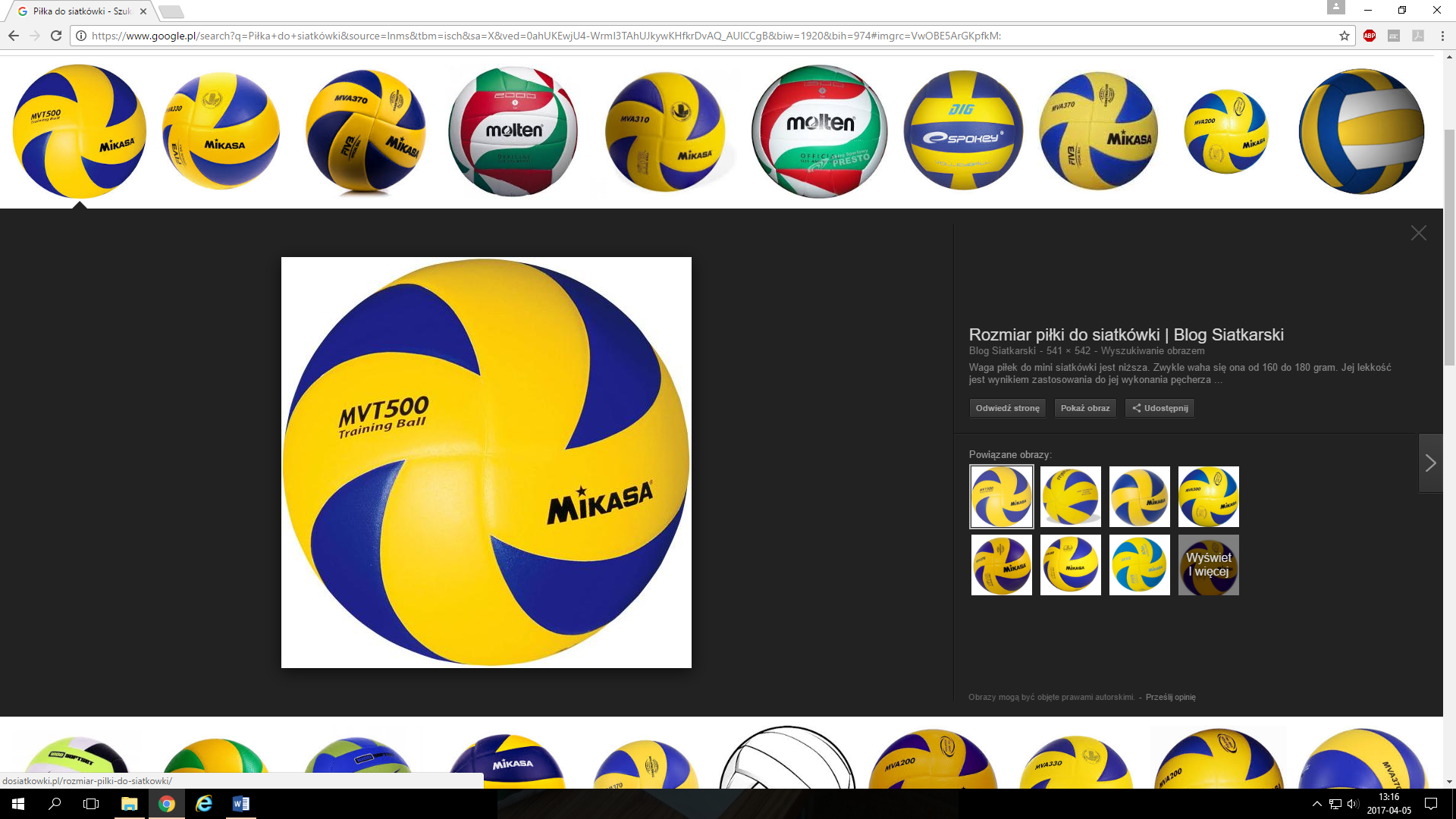 157Wózek na piłki do siatkówkiWykonany z metalowych, malowanych rurek, wym. 54x110x110 +- 10cm, 4 kółka obrotowe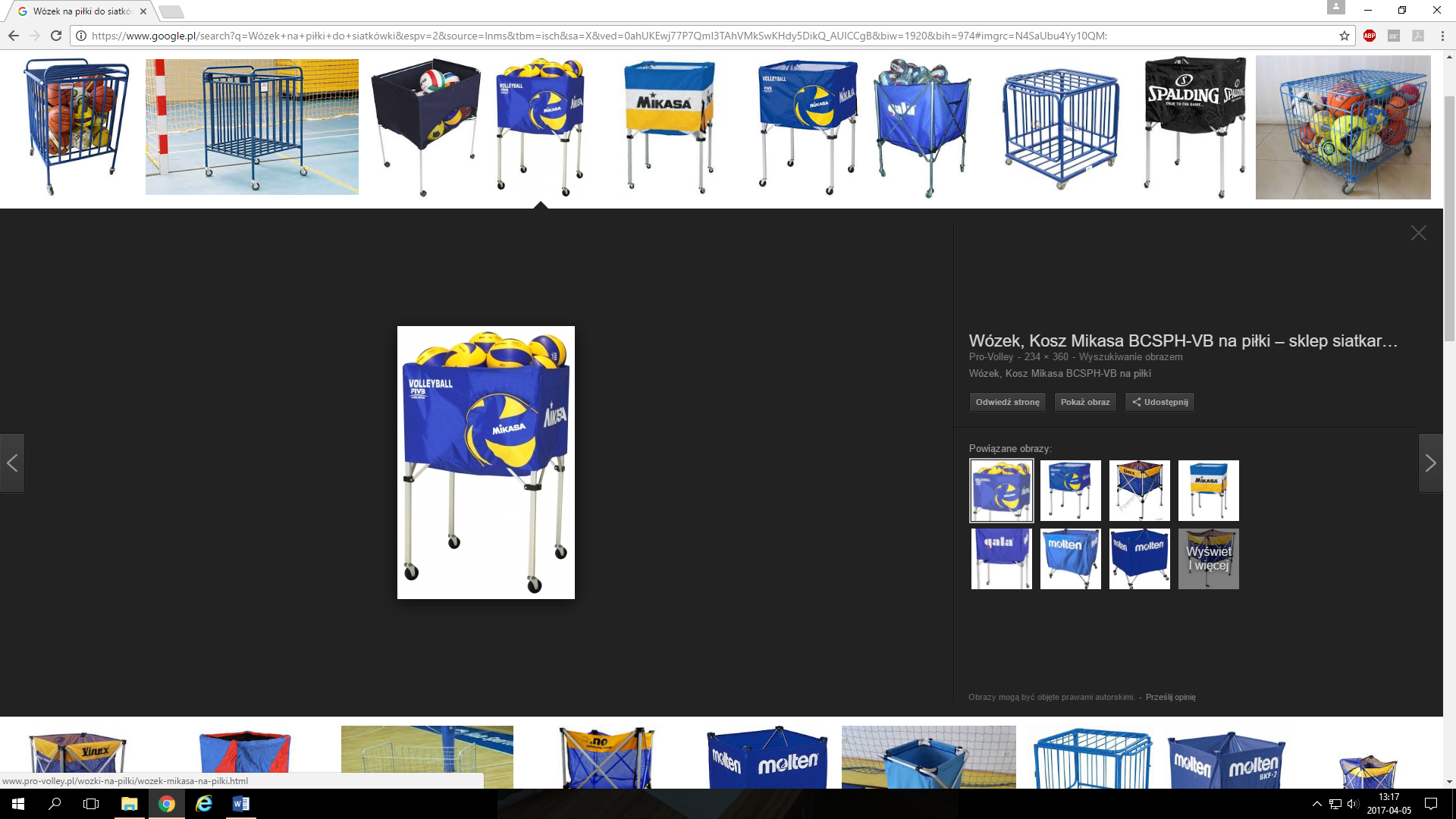 18Słupki do tenisa ziemnegoSłupki wykonane z profilu aluminiowego, mocowane w tulejach osadzonych w podłożu hali. Słupki wyposażone w urządzenia naciągowe wewnętrze. Haki naciągowe na przeciwległym słupku.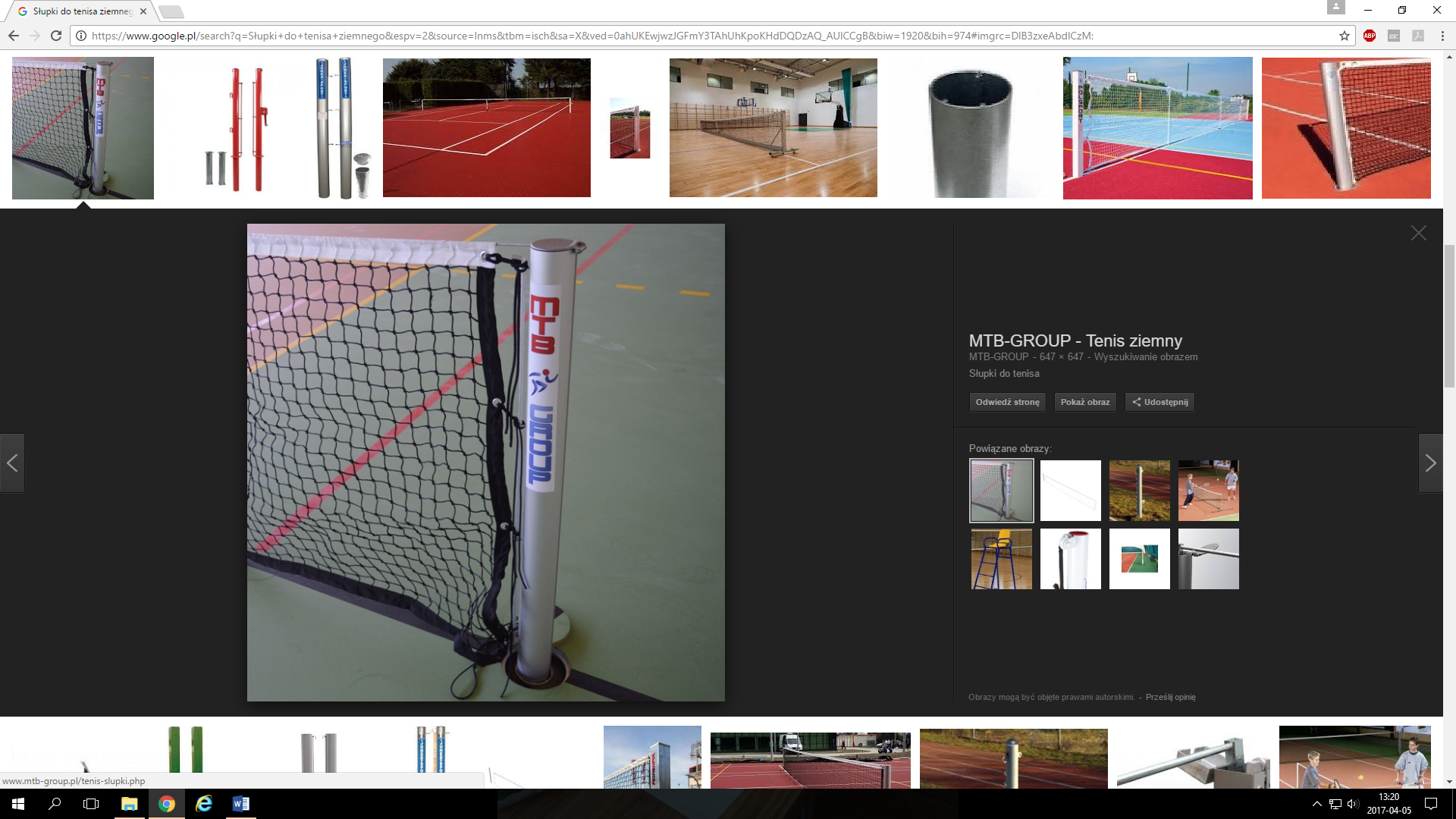 29Siatka do gry w tenisa ziemnegoSiatka do tenisa wykonana z poliestru, śr. 3,5 mm. Wymiary: szerokość 12,72 m, wysokość 1,07 m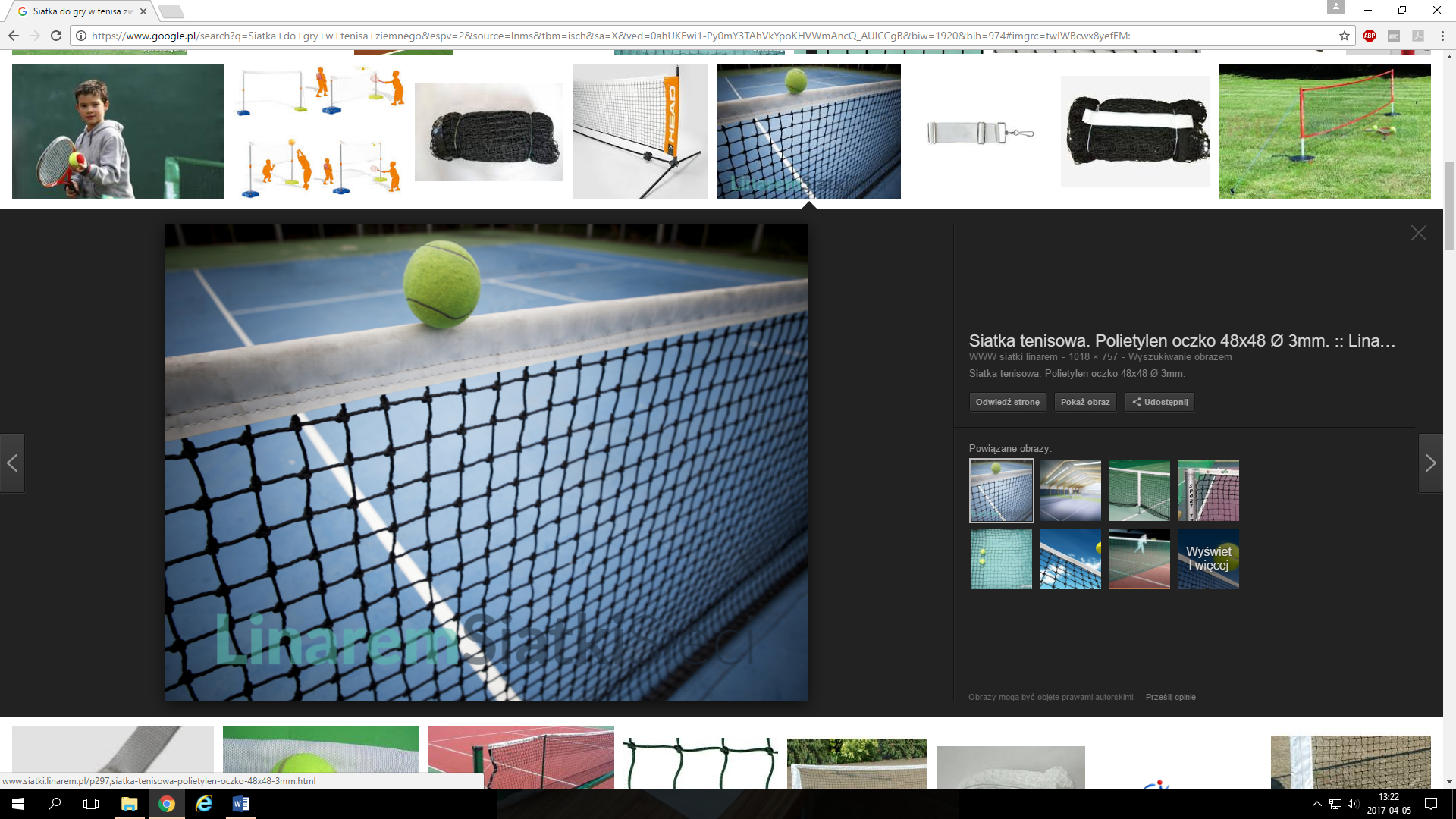 210Rakieta tenisowa – tenis ziemnyRakieta wykonana z aluminium o długości około 70 cm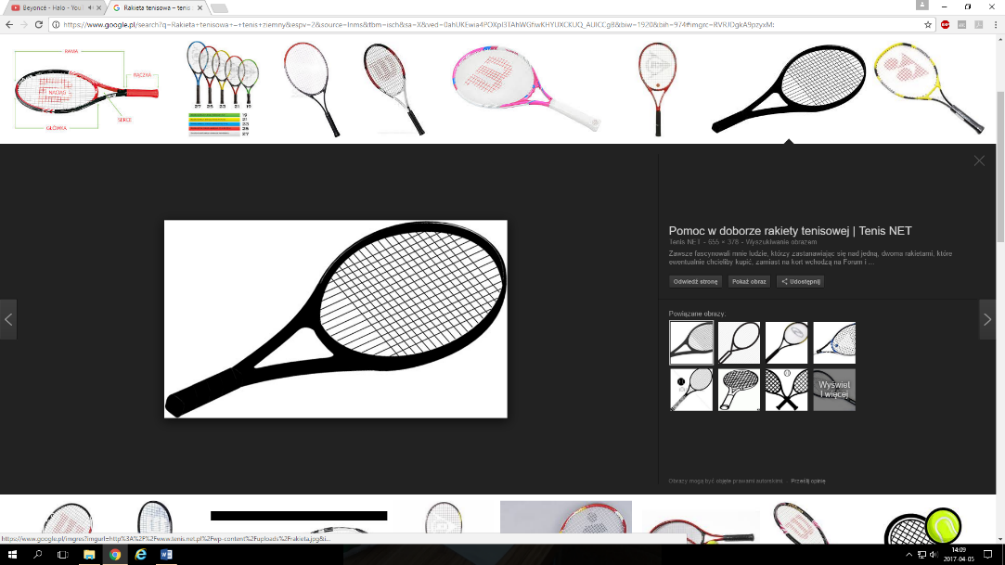 411Piłka do tenisa ziemnegoPiłka wykonana z twardej gumy, oklejona filcem w kolorze żółtym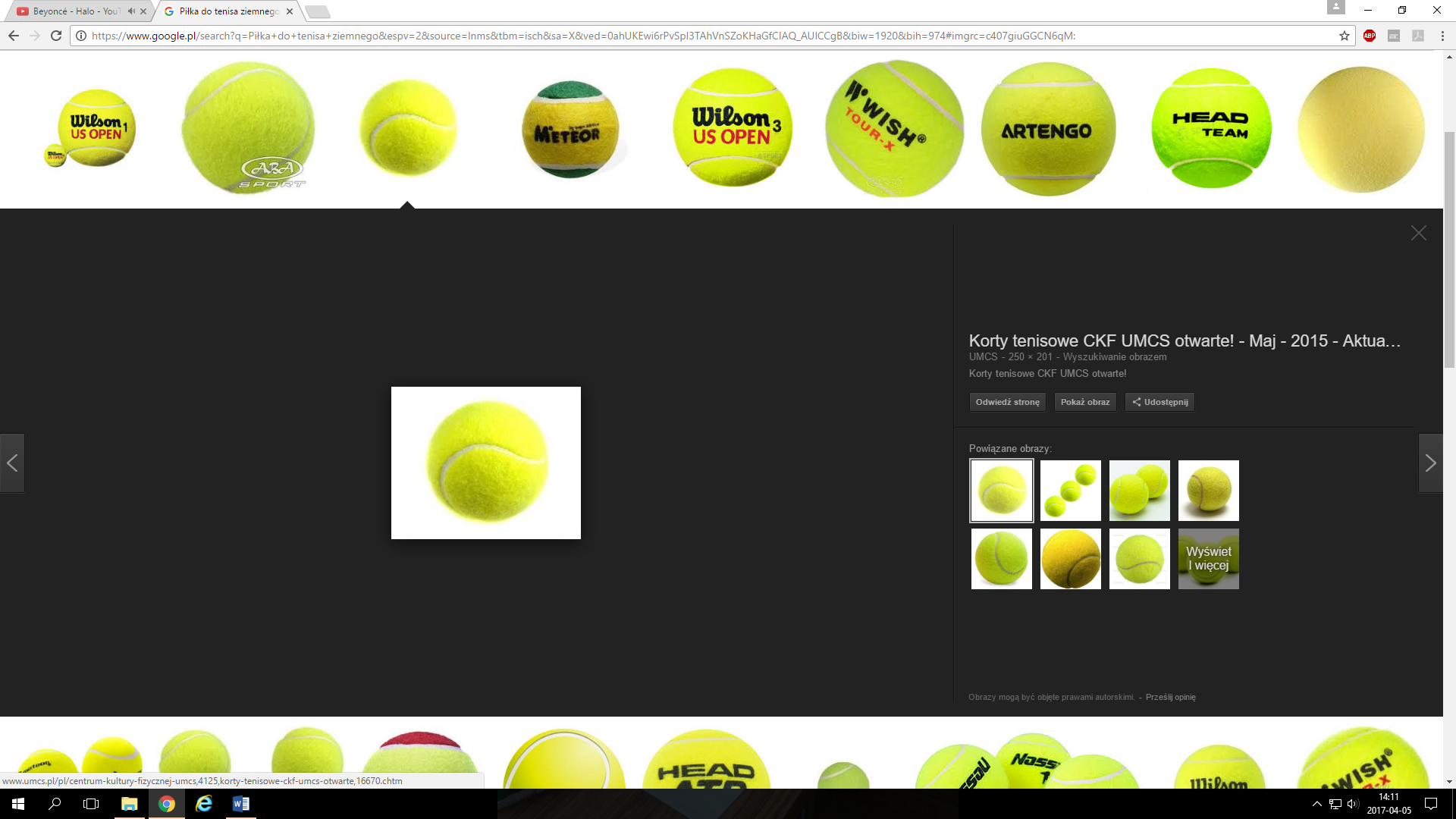 2012Kosz na piłki do tenisaKosz stalowy, mieszczący do 70 szt piłek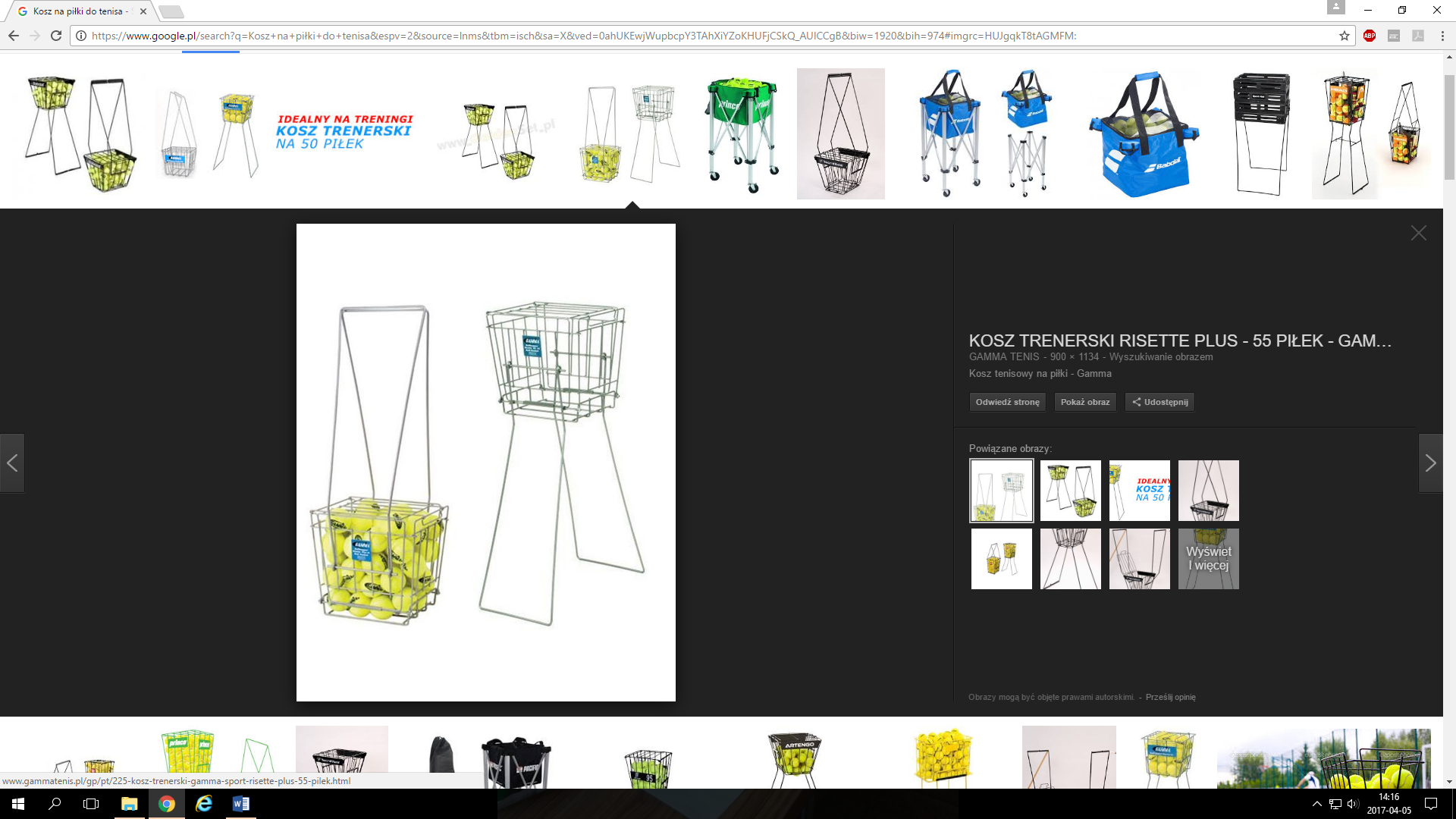 113Słupki do badmintonaSłupki wykonane z profilu stalowego 40 x 40 mm, mocowane w tulejach osadzonych w podłożu hali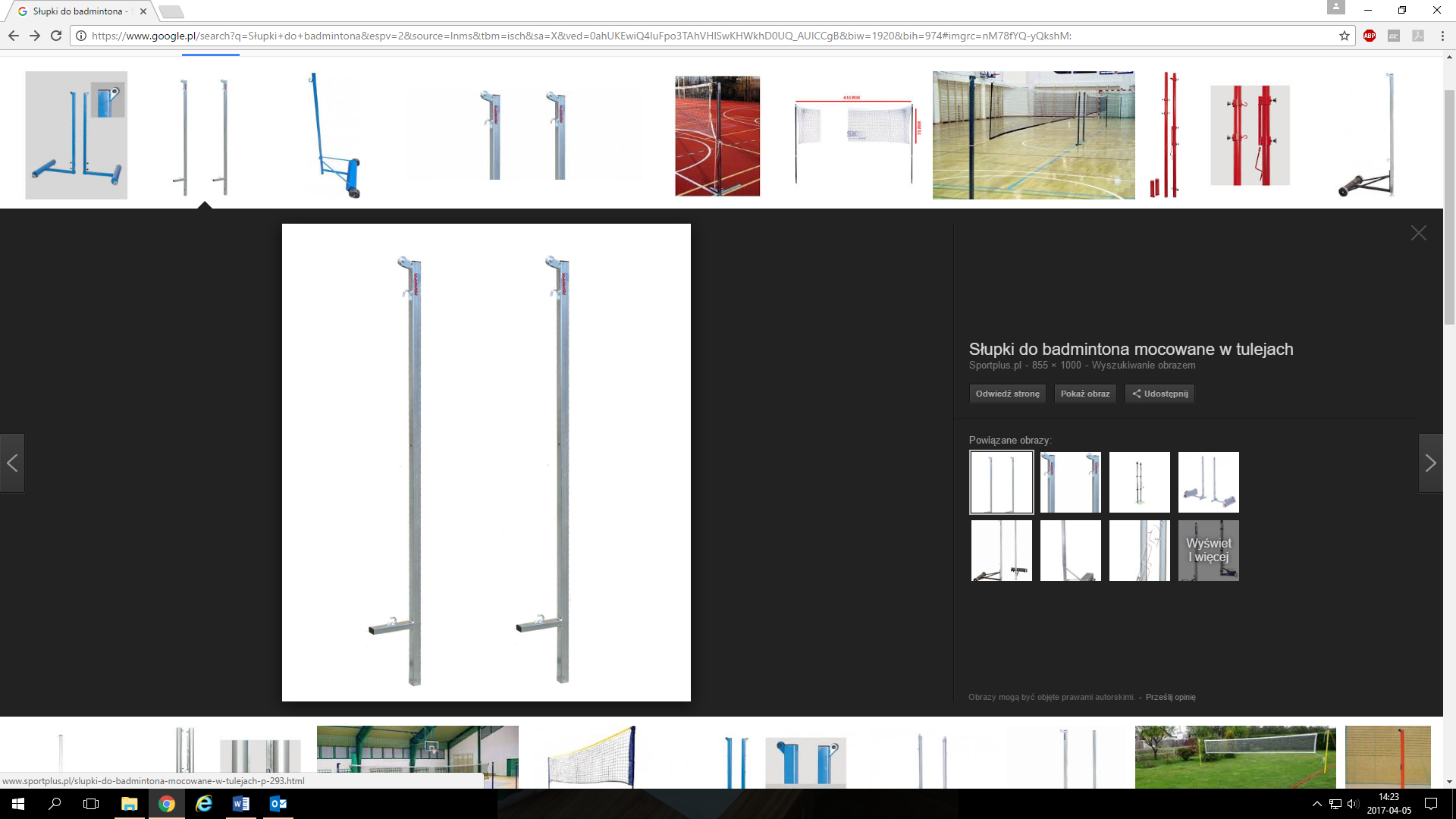 214Siatka do gry w badmintonaSiatka zielona wykonana z poliestru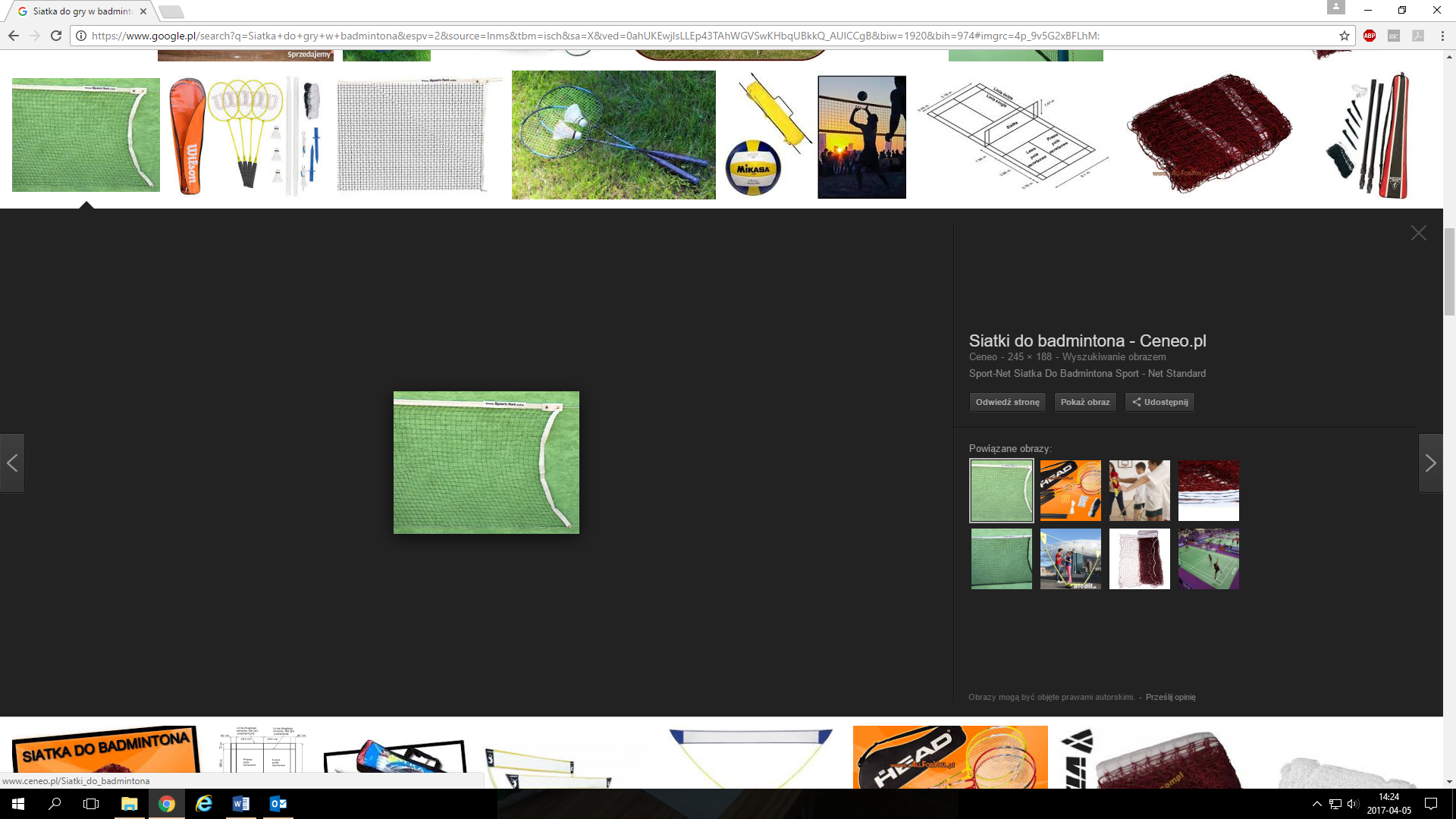 115Rakieta do badmintonaUniwersalna rakieta w kształcie owalu 29x23 cm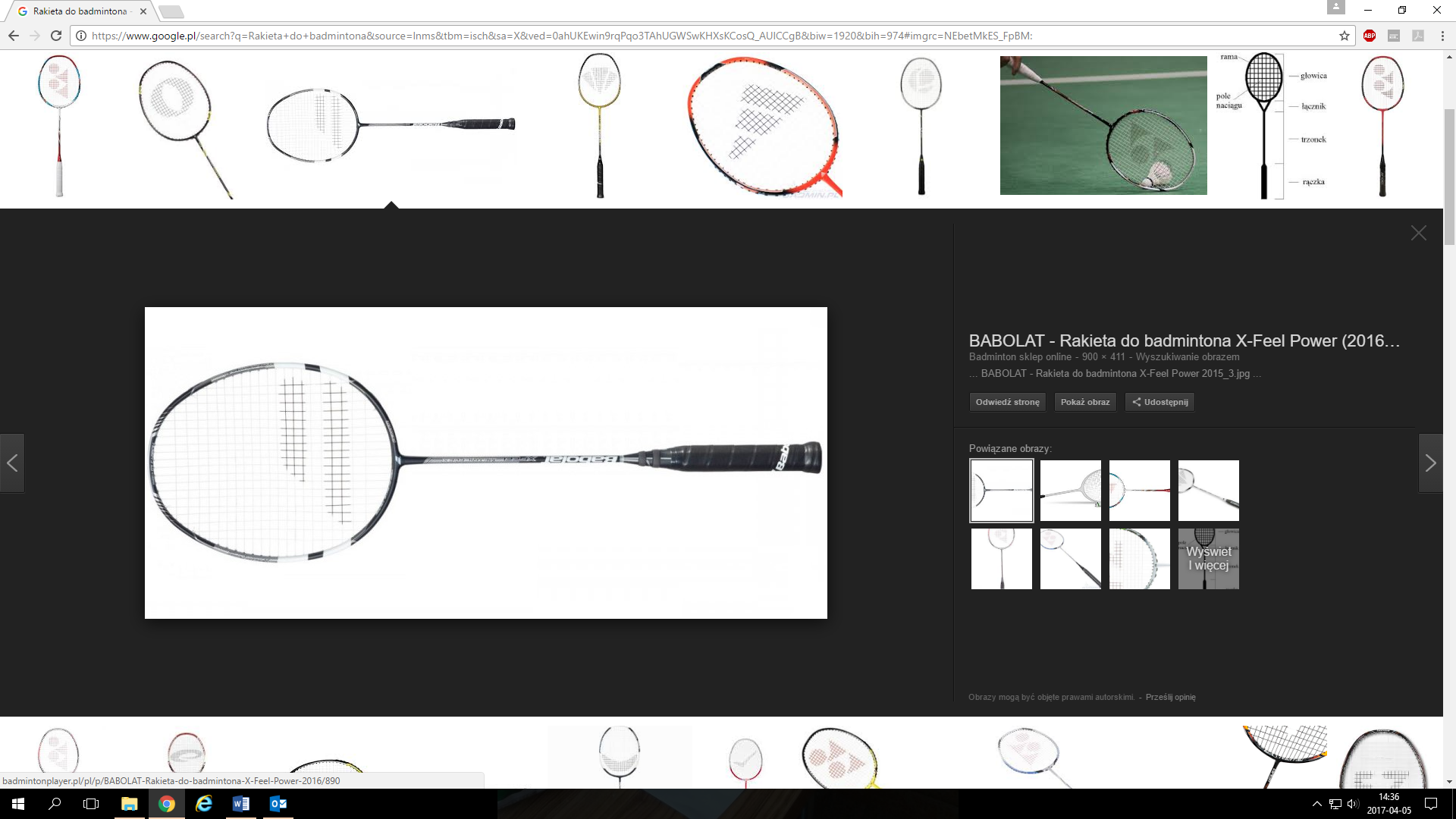 416Lotka do badmintonaLotki nylonowe, korkowa baza w kolorze białym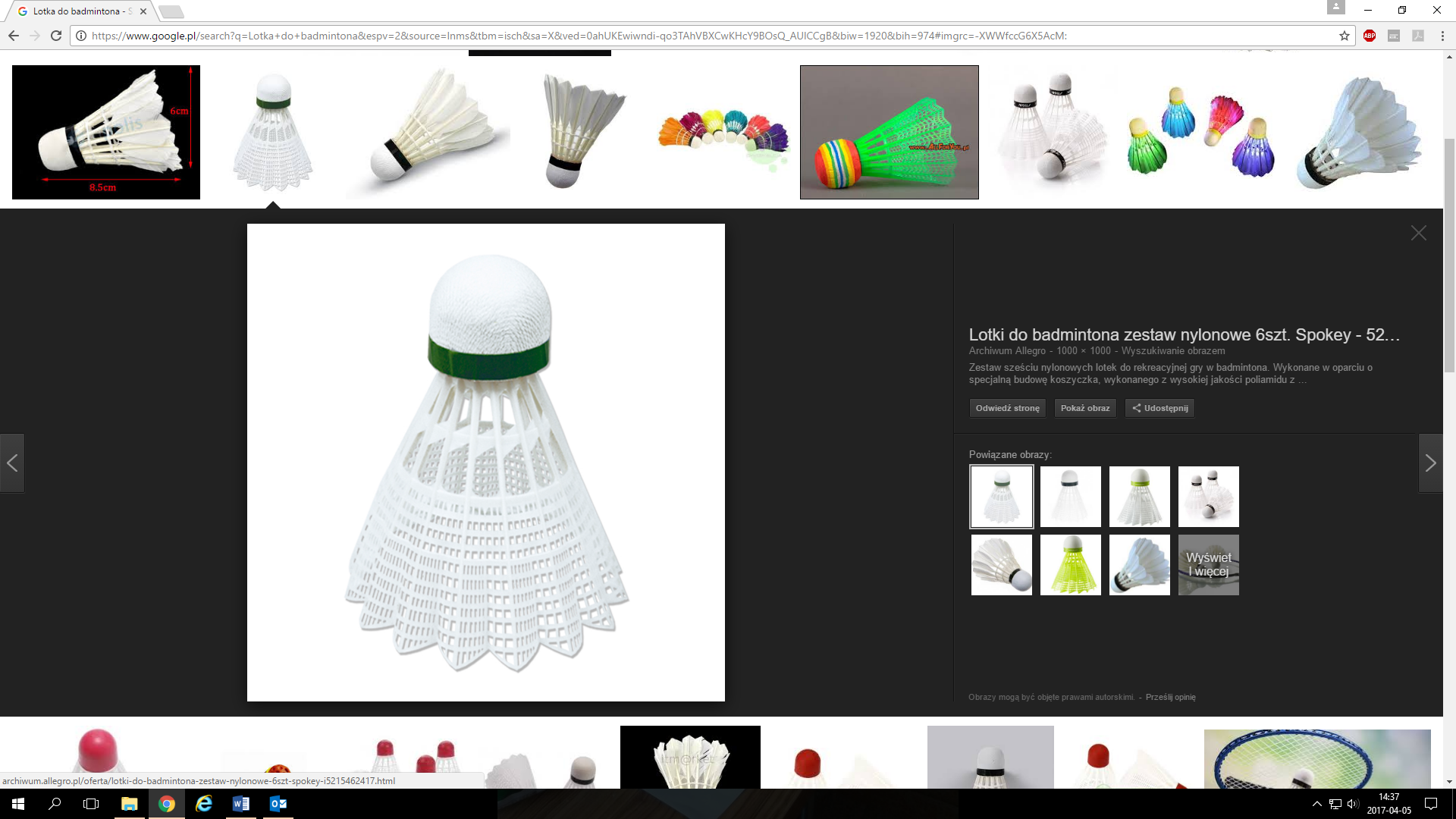 1217Bramki do piłki ręcznejRama wykonana w całości (narożna bramki spawane na stałe). Haki mocujące siatkę wykonane są z tworzywa sztucznego. Wszystkie elementy poza rama główną są cynkowane. Składana konstrukcja umożliwiająca szybki montaż i demontaż oraz magazynowanie bramek. Mocowanie do podłoża hali przez przykręcenie w dolnej części śrubami mocującymi do uchwytów zamocowanych na stałe w posadzce. Rama główna wykonana z profilu aluminiowego 80x80 mm, wymiary w świetle 200 x 300 cm, głębokość bramki 100cm dołem, 80 cm górą. Siatka poliamidowa 3x2 m głębokość: góra 0,8 m, dół 1 m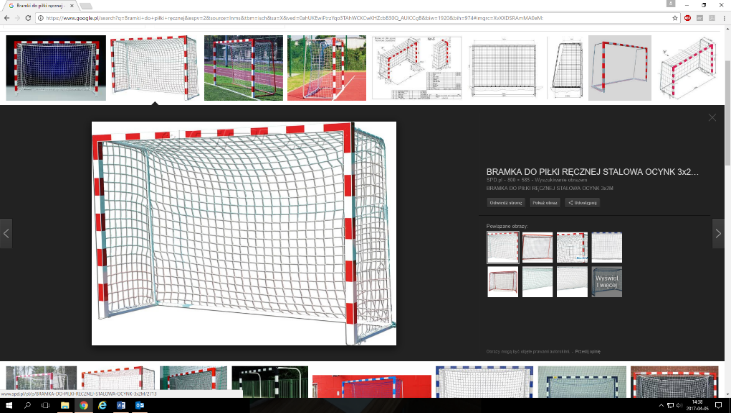 218Ławki w szatniachŁawki z siedziskiem drewnianym na profilach stalowych. Szerokość 30 cm, wysokość 40 cm, długość 150 cm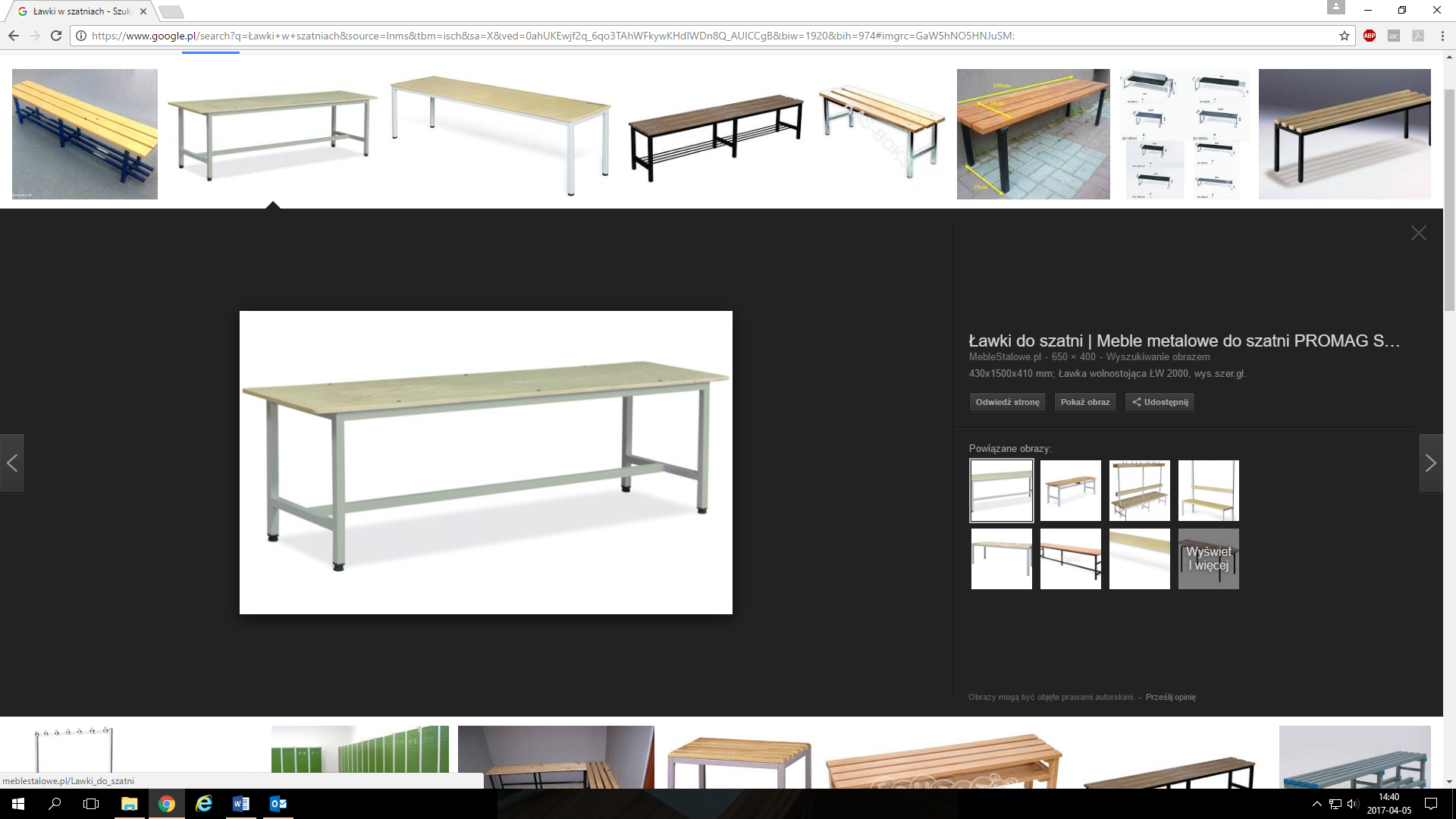 619Wieszaki na ubraniaWieszaki metalowe mocowane do ścian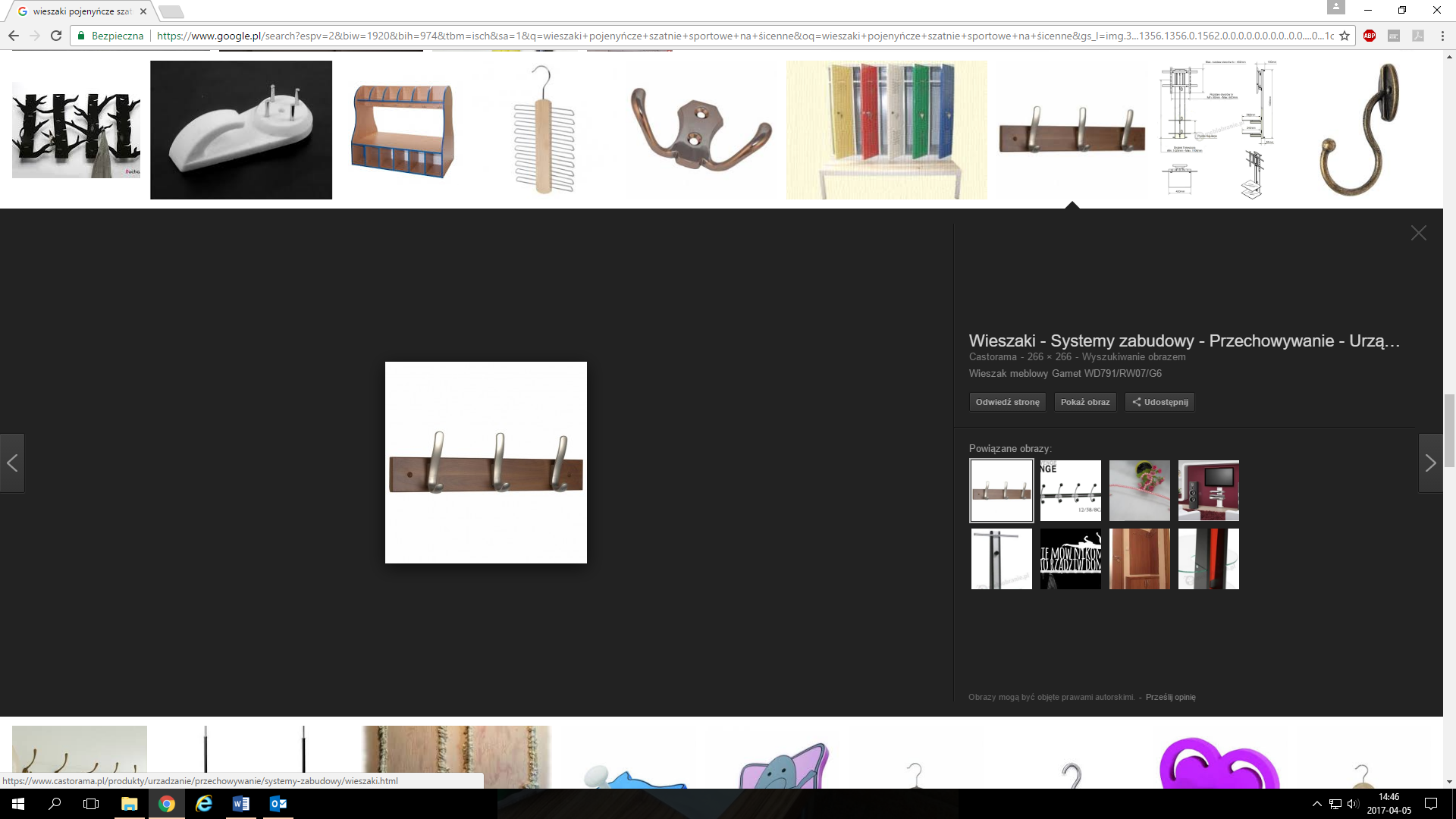 40RAZEM